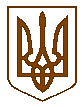 ЧЕРГОВІ МІСЦЕВІ ВИБОРИ25 жовтня 2020 рокуЛьвівська обласна територіальна виборча комісіяЛьвівська областьПОСТАНОВАЛьвівська обласна радавул. Володимира Винниченка, 18, м. Львів19 год. 20 хв.07 жовтня 2020 року										№ 37Про реєстрацію довірених осіб кандидатів у депутати Львівської обласної ради, зареєстрованих у єдиному багатомандатному виборчому окрузі та територіальних виборчих округах на чергових виборах депутатів Львівської обласної ради 25 жовтня 2020 рокуДо Львівської обласної територіальної виборчої комісії 5-7 жовтня 2020 року надійшли подання від кандидатів у депутати Львівської обласної ради, зареєстрованих у єдиному багатомандатному виборчому окрузі та територіальних виборчих округах Львівської області на чергових виборах депутатів Львівської обласної ради 25 жовтня 2020 року, разом з іншими документами, щодо реєстрації їх довірених осіб.Розглянувши зазначені документи, Львівська обласна територіальна виборча комісія встановила їх відповідність вимогам Виборчого кодексу України.Враховуючи викладене, відповідно до частин першої, п’ятої, шостої статті 238 Виборчого кодексу України, керуючись постановою Центральної виборчої комісії від 10 серпня 2020 року № 173 "Про Порядок організації роботи та ведення діловодства виборчих комісій з виборів Президента України, народних депутатів України, місцевих виборів", Львівська обласна територіальна виборча комісія  постановляє:1. Зареєструвати Осечко Оксану Богданівну та Дорош Лесю Степанівну довіреними особами кандидата у депутати до Львівської обласної ради від Львівської територіальної організації Політичної партії «ЄВРОПЕЙСЬКА СОЛІДАРНІСТЬ» Думи Андрія Романовича у територіальному виборчому окрузі № 3 Львівської області на чергових виборах депутатів Львівської обласної ради 25 жовтня 2020 року.2. Зареєструвати Романишин Тетяну Дмитрівну та Штик Ольгу Василівну довіреними особами кандидата у депутати до Львівської обласної ради від Львівської територіальної організації Політичної партії «ЄВРОПЕЙСЬКА СОЛІДАРНІСТЬ» Мамчур Звенислави Ігорівни у територіальному виборчому окрузі № 4 Львівської області на чергових виборах депутатів Львівської обласної ради 25 жовтня 2020 року.3. Зареєструвати Сліпецького Романа Ростиславовича, Лудчака Володимира Юрійовича та Островського Мирона Миколайовича довіреними особами кандидата у депутати до Львівської обласної ради від Львівської територіальної організації Політичної партії «ЄВРОПЕЙСЬКА СОЛІДАРНІСТЬ» Дуди Олега Романовича у територіальному виборчому окрузі № 4 Львівської області на чергових виборах депутатів Львівської обласної ради 25 жовтня 2020 року.4. Зареєструвати Фенчака Василя Івановича та Ковальчук Світлану Юріївну довіреними особами кандидата у депутати до Львівської обласної ради від Львівської територіальної організації Політичної партії «ЄВРОПЕЙСЬКА СОЛІДАРНІСТЬ» Ганущина Олександра Олександровича у територіальному виборчому окрузі № 2 Львівської області на чергових виборах депутатів Львівської обласної ради 25 жовтня 2020 року.5. Зареєструвати Скочко Юлію Іванівну довіреною особою кандидата у депутати до Львівської обласної ради від Львівської Обласної організації Політичної Партії «СЛУГА НАРОДУ» Доскіча Юрія Юрійовича у територіальному виборчому окрузі № 6 Львівської області на чергових виборах депутатів Львівської обласної ради 25 жовтня 2020 року.4. Копію цієї постанови та посвідчення відповідних довірених осіб, встановленої форми видати представникам вищезазначених місцевих організацій політичних партій в обласній територіальній виборчій комісії.5. Цю постанову оприлюднити на офіційному веб-сайті Львівської обласної ради та веб-сайті Агенції інформації та аналітики «Гал-інфо».Голова Львівської обласної ТВК							Андрій ЛОЗИНСЬКИЙСекретар засідання Львівської обласної ТВК					Оксана ГАВРИЛІВ